内美院学习证明一、讲学三场：4月1日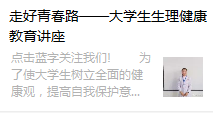 https://mp.weixin.qq.com/s/8YUQ33xOIKafllGoGPDjZw4月12日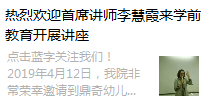 https://mp.weixin.qq.com/s/4T2s1D5OC8asLkiMS4EmUA4月26日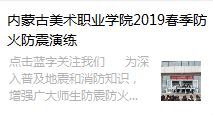 https://mp.weixin.qq.com/s/RYwiAzvHATuKtdr_NTE1EA二、研学之青年交流四场：1.开展固定主题团会两场。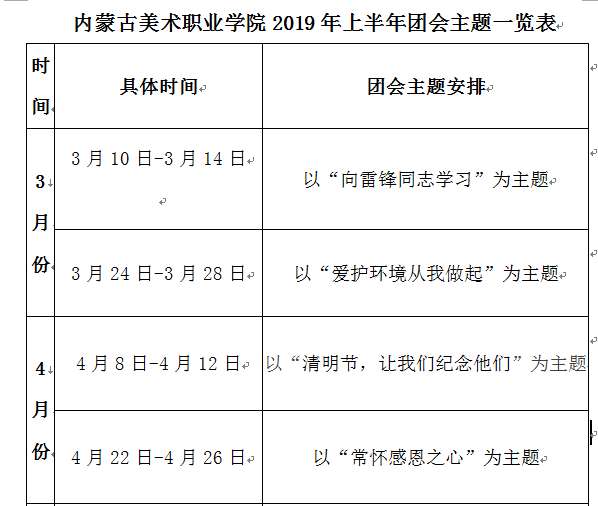 2. 开展青年辩论赛一场：4月28日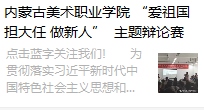 https://mp.weixin.qq.com/s/rMU4LPTeJPYvX7elHBwpEQ开展读书研讨交流一场：4月7日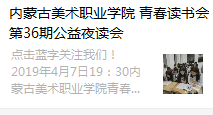 https://mp.weixin.qq.com/s/nw379kuiJ0ROUcWxFjLAlg三、比学之青年大学习7场各团支部学习统计：（详细情况另附文档：内美院青年大学习证明、内美院青年大学习记录）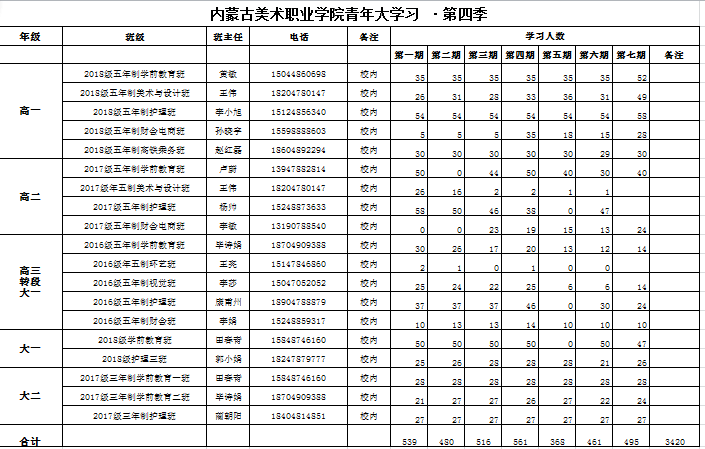 四、践学四场1. 关爱自闭症儿童|我院师生代表参加“消除误区，倡导全纳”公益宣传活动：4月2日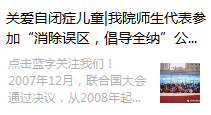 https://mp.weixin.qq.com/s/S3EFxqDHzZ4bkip31Lj1MQ2. 缅怀革命先烈 传承红色基因4月3日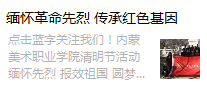 https://mp.weixin.qq.com/s/i9CLQw9_6oTTuYIWdg522g3. 我院协办巴彦淖尔市第十二届传统文化公益论坛：4月17日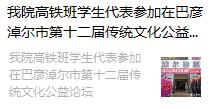 https://mp.weixin.qq.com/s/VtcE12XeQGPt8pVj_fro1g我院学生代表参加团市委“青春心向党 建功新时代” 五四文艺汇报演出：4月29日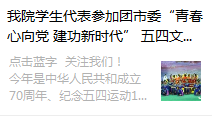 https://mp.weixin.qq.com/s/McNK7V_V1OaBVrZ9NZ84Sg